Publikationsübersicht Publikationsübersicht Publikationsübersicht Publikationsübersicht Publikationsübersicht Publikationsübersicht Publikationsübersicht Datum:Datum:Datum:Antrag auf Eröffnung eines Habilitationsverfahrens an der Medizinischen FakultätAntrag auf Eröffnung eines Habilitationsverfahrens an der Medizinischen FakultätAntrag auf Eröffnung eines Habilitationsverfahrens an der Medizinischen FakultätAntrag auf Eröffnung eines Habilitationsverfahrens an der Medizinischen FakultätAntrag auf Eröffnung eines Habilitationsverfahrens an der Medizinischen FakultätAntrag auf Eröffnung eines Habilitationsverfahrens an der Medizinischen FakultätAntrag auf Eröffnung eines Habilitationsverfahrens an der Medizinischen FakultätAntrag auf Eröffnung eines Habilitationsverfahrens an der Medizinischen FakultätAntrag auf Eröffnung eines Verfahrens zur Verleihung der Bezeichnung „apl. Professor/in“Antrag auf Eröffnung eines Verfahrens zur Verleihung der Bezeichnung „apl. Professor/in“Antrag auf Eröffnung eines Verfahrens zur Verleihung der Bezeichnung „apl. Professor/in“Antrag auf Eröffnung eines Verfahrens zur Verleihung der Bezeichnung „apl. Professor/in“Antrag auf Eröffnung eines Verfahrens zur Verleihung der Bezeichnung „apl. Professor/in“Antrag auf Eröffnung eines Verfahrens zur Verleihung der Bezeichnung „apl. Professor/in“Antrag auf Eröffnung eines Verfahrens zur Verleihung der Bezeichnung „apl. Professor/in“Antrag auf Eröffnung eines Verfahrens zur Verleihung der Bezeichnung „apl. Professor/in“Antrag auf UmhabilitierungAntrag auf UmhabilitierungAntrag auf UmhabilitierungAntrag auf UmhabilitierungAntrag auf UmhabilitierungAntrag auf UmhabilitierungAntrag auf UmhabilitierungAntrag auf UmhabilitierungTitel, Vorname, FamiliennameTitel, Vorname, FamiliennameTitel, Vorname, FamiliennameTitel, Vorname, FamiliennameEinrichtungEinrichtungEinrichtungEinrichtungOriginalarbeiten (Arbeiten vor Promotion/Habilitation in kursiv):Originalarbeiten (Arbeiten vor Promotion/Habilitation in kursiv):Originalarbeiten (Arbeiten vor Promotion/Habilitation in kursiv):Originalarbeiten (Arbeiten vor Promotion/Habilitation in kursiv):Originalarbeiten (Arbeiten vor Promotion/Habilitation in kursiv):Originalarbeiten (Arbeiten vor Promotion/Habilitation in kursiv):Originalarbeiten (Arbeiten vor Promotion/Habilitation in kursiv):Originalarbeiten (Arbeiten vor Promotion/Habilitation in kursiv):Originalarbeiten (Arbeiten vor Promotion/Habilitation in kursiv):Erstautorschaften: Erstautorschaften: Erstautorschaften: Erstautorschaften: Erstautorschaften: Erstautorschaften: Erstautorschaften: Erstautorschaften: Erstautorschaften: ISSN-Nr.IF1.Namen, Jahr, Titel Journal, Band: SeitenNamen, Jahr, Titel Journal, Band: SeitenNamen, Jahr, Titel Journal, Band: SeitenNamen, Jahr, Titel Journal, Band: SeitenNamen, Jahr, Titel Journal, Band: SeitenNamen, Jahr, Titel Journal, Band: SeitenNamen, Jahr, Titel Journal, Band: SeitenNamen, Jahr, Titel Journal, Band: Seiten2.etc.etc.etc.etc.etc.etc.etc.etc.Seniorautorschaften:Seniorautorschaften:Seniorautorschaften:Seniorautorschaften:Seniorautorschaften:Seniorautorschaften:Seniorautorschaften:Seniorautorschaften:Seniorautorschaften:Seniorautorschaften:Seniorautorschaften:1.Namen, Jahr, Titel Journal, Band:SeitenNamen, Jahr, Titel Journal, Band:SeitenNamen, Jahr, Titel Journal, Band:SeitenNamen, Jahr, Titel Journal, Band:SeitenNamen, Jahr, Titel Journal, Band:SeitenNamen, Jahr, Titel Journal, Band:SeitenNamen, Jahr, Titel Journal, Band:SeitenNamen, Jahr, Titel Journal, Band:Seiten2.etc.etc.etc.etc.etc.etc.etc.etc.Ko-Autorschaften:Ko-Autorschaften:Ko-Autorschaften:Ko-Autorschaften:Ko-Autorschaften:Ko-Autorschaften:Ko-Autorschaften:Ko-Autorschaften:Ko-Autorschaften:Ko-Autorschaften:Ko-Autorschaften:1.Namen, Jahr, Titel Journal, Band: SeitenNamen, Jahr, Titel Journal, Band: SeitenNamen, Jahr, Titel Journal, Band: SeitenNamen, Jahr, Titel Journal, Band: SeitenNamen, Jahr, Titel Journal, Band: SeitenNamen, Jahr, Titel Journal, Band: SeitenNamen, Jahr, Titel Journal, Band: SeitenNamen, Jahr, Titel Journal, Band: Seiten2.etc.etc.etc.etc.etc.etc.etc.etc.Übersichtsartikel:Übersichtsartikel:Übersichtsartikel:Übersichtsartikel:Übersichtsartikel:Übersichtsartikel:Übersichtsartikel:Übersichtsartikel:Übersichtsartikel:Übersichtsartikel:Übersichtsartikel:1.Namen, Jahr, Titel Journal, Band: SeitenNamen, Jahr, Titel Journal, Band: SeitenNamen, Jahr, Titel Journal, Band: SeitenNamen, Jahr, Titel Journal, Band: SeitenNamen, Jahr, Titel Journal, Band: SeitenNamen, Jahr, Titel Journal, Band: SeitenNamen, Jahr, Titel Journal, Band: SeitenNamen, Jahr, Titel Journal, Band: Seiten2.etc.etc.etc.etc.etc.etc.etc.etc.Buchbeiträge (mit ISBN):Buchbeiträge (mit ISBN):Buchbeiträge (mit ISBN):Buchbeiträge (mit ISBN):Buchbeiträge (mit ISBN):Buchbeiträge (mit ISBN):Buchbeiträge (mit ISBN):Buchbeiträge (mit ISBN):Buchbeiträge (mit ISBN):Buchbeiträge (mit ISBN):Buchbeiträge (mit ISBN):1.Namen, Jahr, HerausgeberNamen, Jahr, HerausgeberNamen, Jahr, HerausgeberNamen, Jahr, HerausgeberNamen, Jahr, HerausgeberNamen, Jahr, HerausgeberNamen, Jahr, HerausgeberNamen, Jahr, Herausgeber2.etc.etc.etc.etc.etc.etc.etc.etc.Kasuistiken:Kasuistiken:Kasuistiken:Kasuistiken:Kasuistiken:Kasuistiken:Kasuistiken:Kasuistiken:Kasuistiken:Kasuistiken:Kasuistiken:1.Namen, Jahr, HerausgeberNamen, Jahr, HerausgeberNamen, Jahr, HerausgeberNamen, Jahr, HerausgeberNamen, Jahr, HerausgeberNamen, Jahr, HerausgeberNamen, Jahr, HerausgeberNamen, Jahr, Herausgeber2.etc.etc.etc.etc.etc.etc.etc.etc.Vorträge:Vorträge:Vorträge:Vorträge:Vorträge:Vorträge:Vorträge:Vorträge:Vorträge:Vorträge:Vorträge:VeröffentlichtVeröffentlichtVeröffentlichtVeröffentlichtVeröffentlichtVeröffentlichtVeröffentlichtVeröffentlichtVeröffentlichtVeröffentlichtVeröffentlicht1.Namen, Jahr, Einlader, OrtNamen, Jahr, Einlader, OrtNamen, Jahr, Einlader, OrtNamen, Jahr, Einlader, OrtNamen, Jahr, Einlader, OrtNamen, Jahr, Einlader, OrtNamen, Jahr, Einlader, OrtNamen, Jahr, Einlader, Ort2.etc.etc.etc.etc.etc.etc.etc.etc.Nicht veröffentlichtNicht veröffentlichtNicht veröffentlichtNicht veröffentlichtNicht veröffentlichtNicht veröffentlichtNicht veröffentlichtNicht veröffentlichtNicht veröffentlichtNicht veröffentlichtNicht veröffentlicht1.Namen, Jahr, Einlader, OrtNamen, Jahr, Einlader, OrtNamen, Jahr, Einlader, OrtNamen, Jahr, Einlader, OrtNamen, Jahr, Einlader, OrtNamen, Jahr, Einlader, OrtNamen, Jahr, Einlader, OrtNamen, Jahr, Einlader, Ort2.etc.etc.etc.etc.etc.etc.etc.etc.Poster:Poster:Poster:Poster:Poster:Poster:Poster:Poster:Poster:Poster:Poster:1.Namen, Jahr, Einlader, OrtNamen, Jahr, Einlader, OrtNamen, Jahr, Einlader, OrtNamen, Jahr, Einlader, OrtNamen, Jahr, Einlader, OrtNamen, Jahr, Einlader, OrtNamen, Jahr, Einlader, OrtNamen, Jahr, Einlader, Ort2.etc.etc.etc.etc.etc.etc.etc.etc.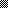 